Занятие: «Наши вредные привычки».Дата:12-16 февраля.Класс: 6-8кл.Цель: профилактика курения, алкоголизма, формирование установки на здоровый образ жизни и правильное питание.Задачи:  1.информирование учащихся об истории распространения курения, алкоголизма среди людей и последствие этой  вредной привычки;                  2. активизация размышлений о вредных привычках;                 3. формирование установки на здоровый образ жизни; 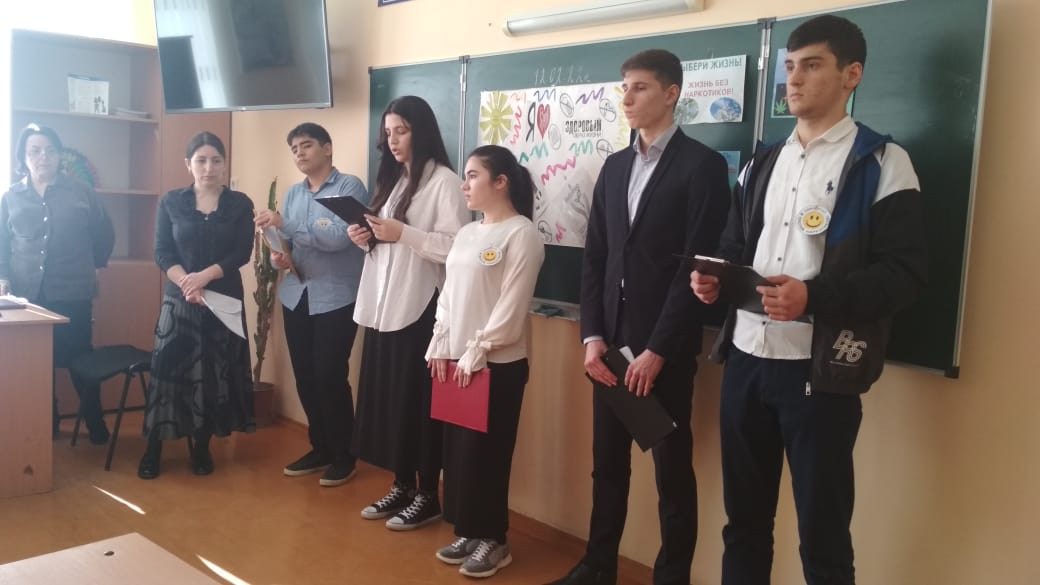 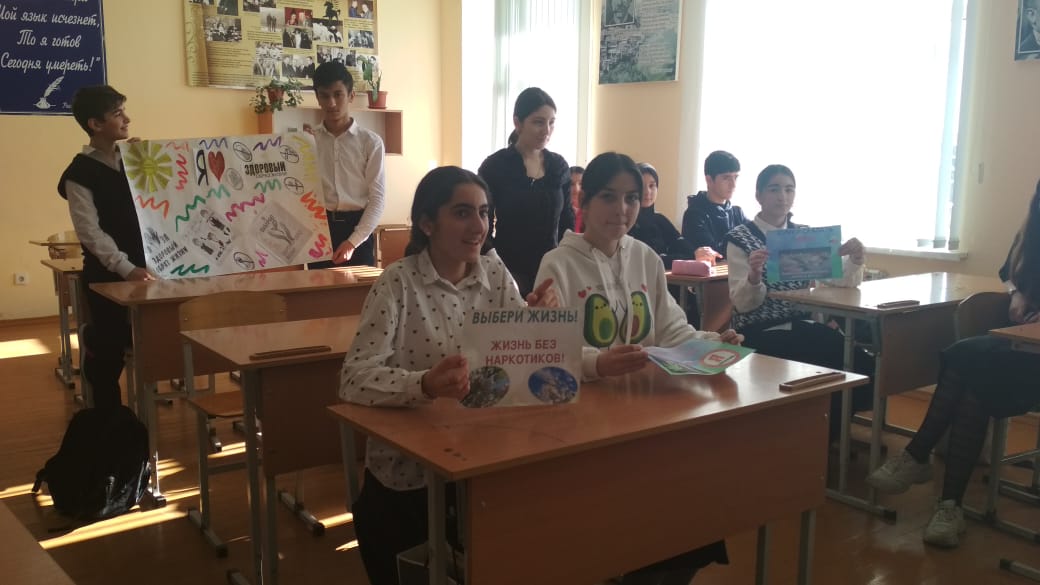 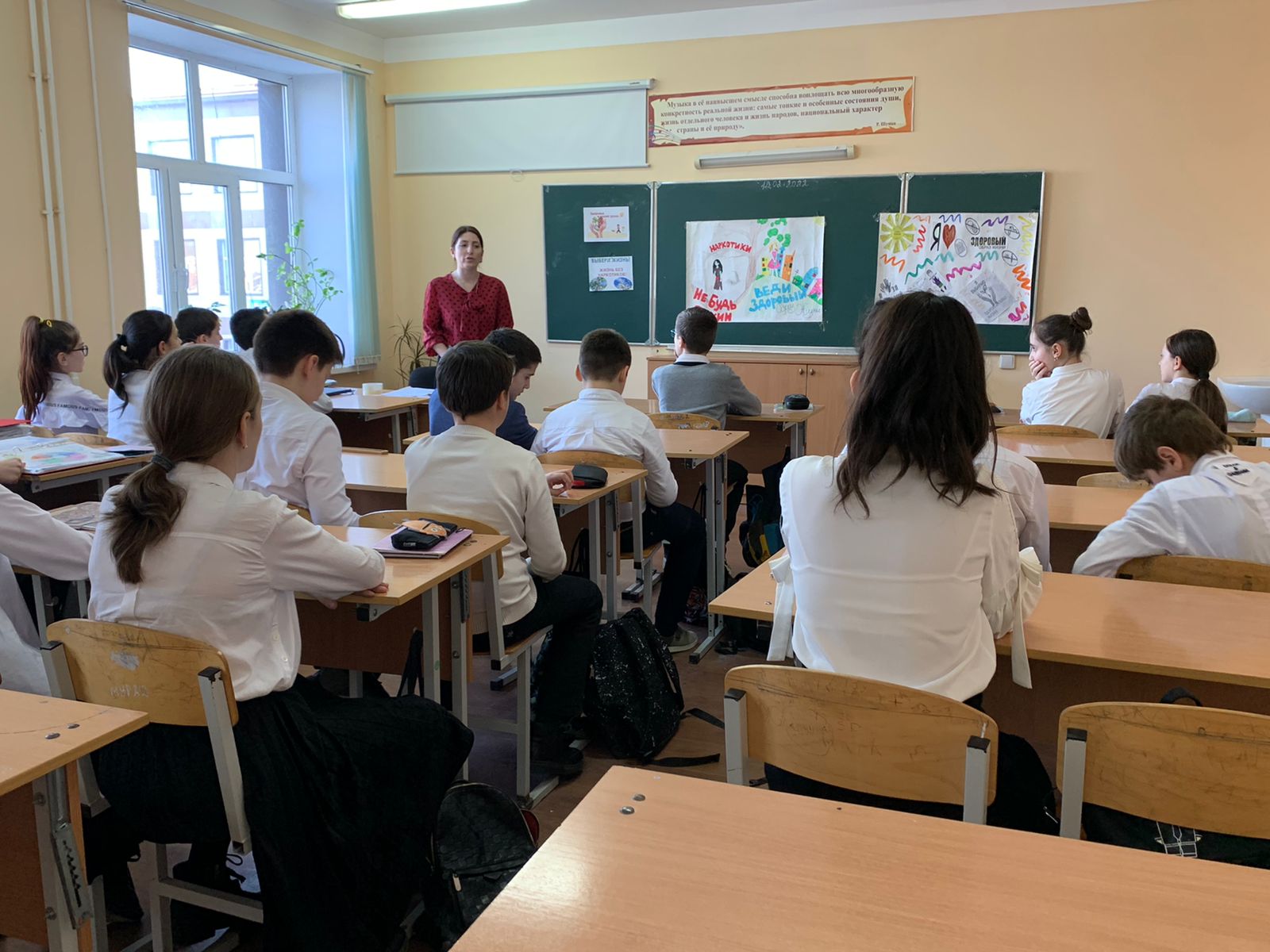 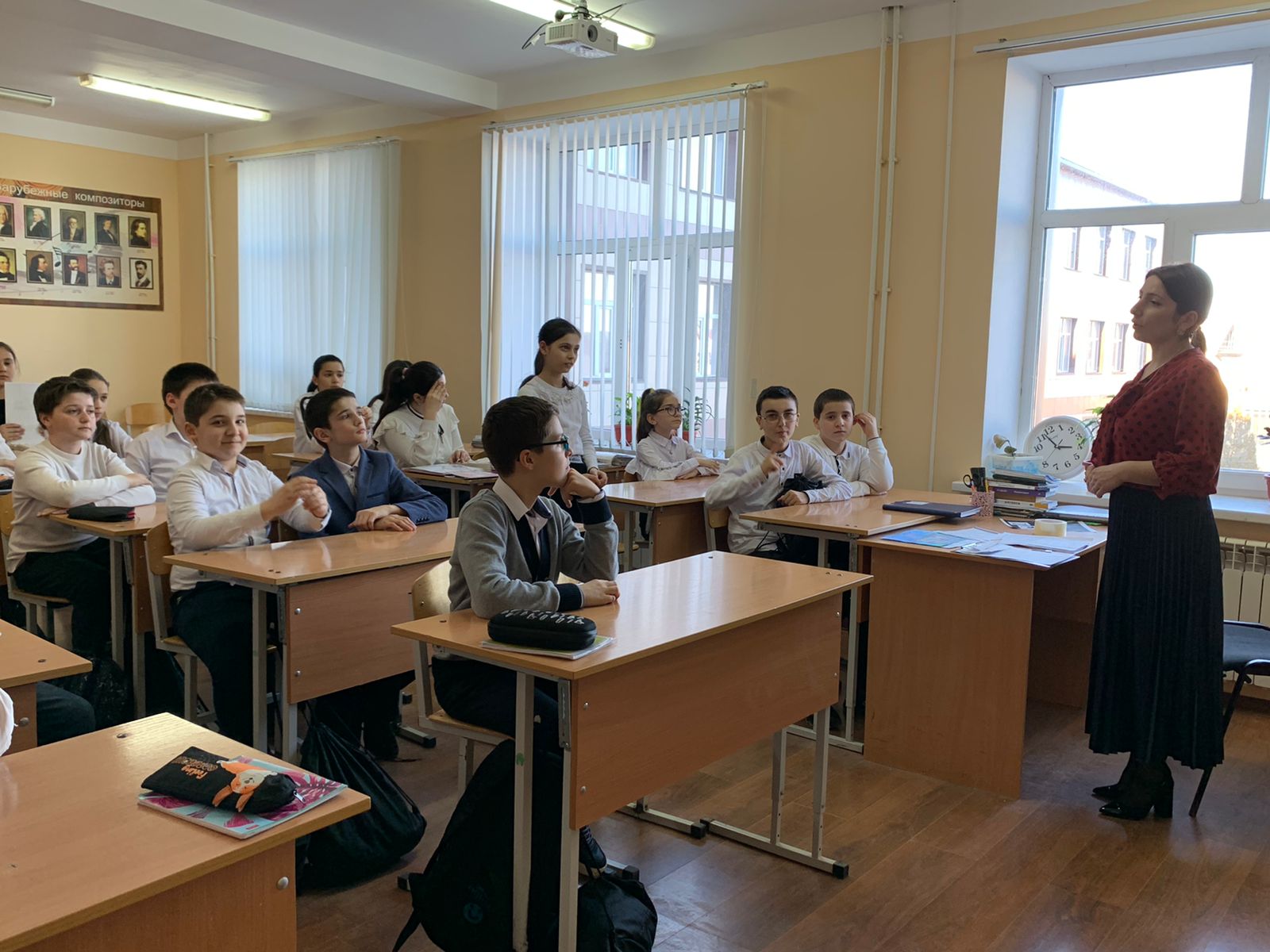 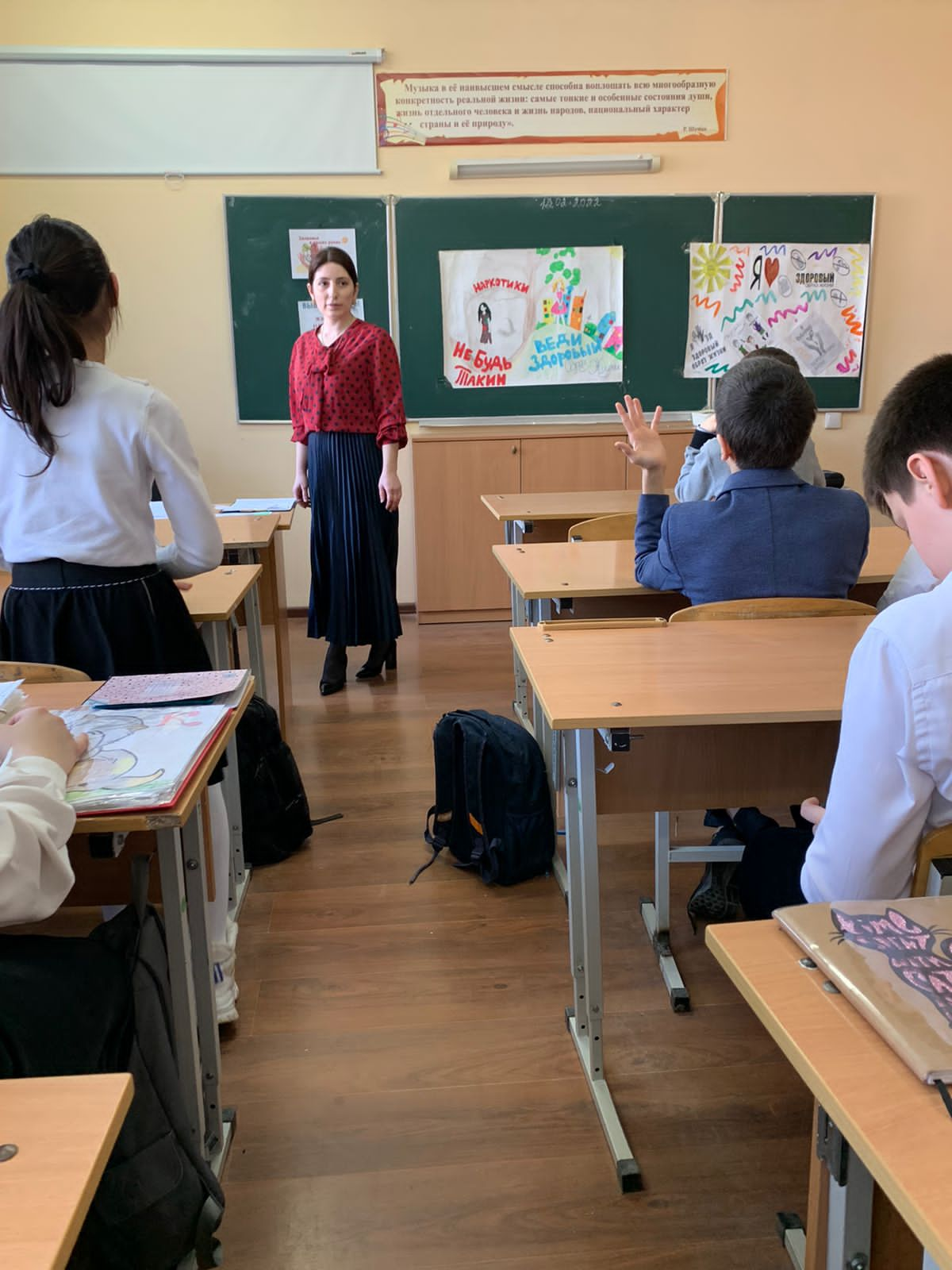 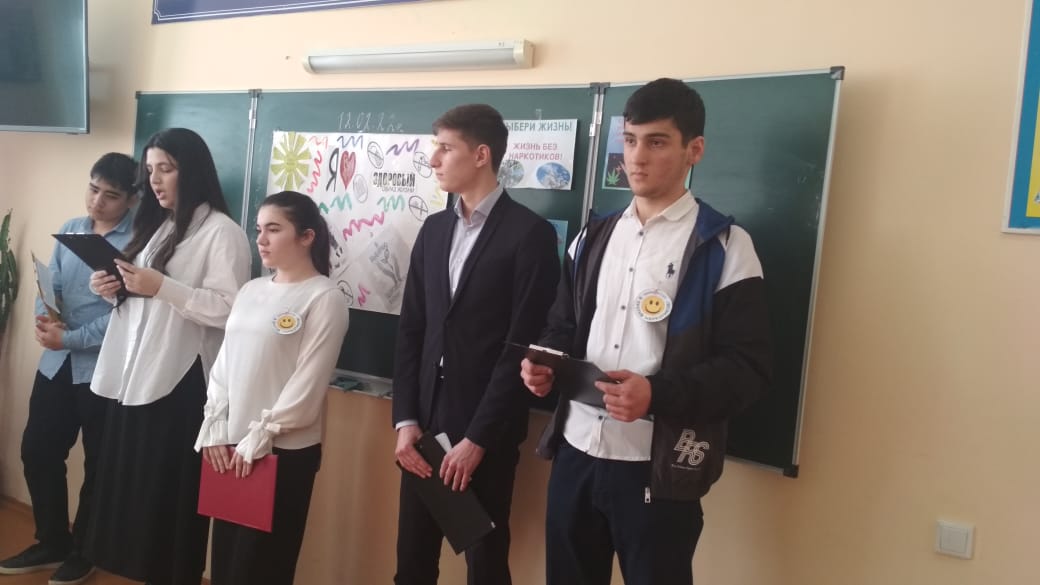 